MARIN COUNTYPEACE CONVERSION COMMISSIONTelephone: (415) 473-7331, FAX: (415) 473-3645Zoom Video ConferenceFebruary 15, 2023, 2:00 p.m. Join Zoom Meetinghttps://us06web.zoom.us/j/81843154319?pwd=dTlxTDRmUjRBWmxhVDZxRWJDcWZ0QT09Meeting ID: 818 4315 4319Passcode: 017773One tap mobile+16694449171,,81843154319#,,,,*017773# US+16699006833,,81843154319#,,,,*017773# US (San Jose)AGENDACall to Order Approval of minutes of December 14, 20223. 	County Treasurer’s Report of Investments:Commissioner Bill Rothman4. 	Review Auditor’s Master List of Checks issued:Commissioners Jon Oldfather and Don Foster5. 	Review of Vendor Detail List:Commissioner Bill Rothman6. 	Report on BOS Agenda items:	Commissioner Robert Phillips7. 	Review of Affidavits pending/sentCommissioner Bill Rothman8. 	Overrides requested:Commissioner Bill Rothman9. 	Results of January Third-Party Purchases Research (see attached)	Commissioner Bill Rothman10. 	AB 361 Board & Commission Meetings11.	Open time for public expression12.	Adjournment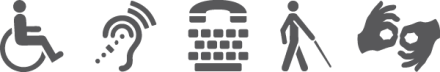 Individuals who require language translation, special assistance or a disability related modification or accommodation to participate in this meeting, or who have a disability and wish to request an alternative format for the agenda, meeting notice, agenda packet or other writings that may be distributed at the meeting, should contact Toni Stewart, at least 72 hours prior to the start of the meeting at (415) 473-7331 and/or email mbanas@marincounty.org. Notification in advance of the meeting will enable the County to make reasonable arrangements for accommodations for this meeting,